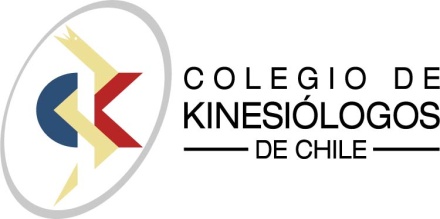 FICHA DE INSCRIPCION DE CANDIDATURASANTECEDENTES PERSONALESANTECEDENTES PERSONALESNOMBRE COMPLETO:FOTORUTFECHA DE NACIMIENTO:NACIONALIDADDOMICILIOCOMUNA - CIUDADMAILTELEFONOS DE CONTACTOFECHA Y NUMERO DE INSCRIPCION C.K.ChCARGOS ANTERIORES EN EL COLEGIO, ORGANOS DEPENDIENTES O SOCIEDADES CIENTIFICAS, INDICANDO FECHAS Y DURACION EN EL CARGOCRONOLOGÍA LABORAL (ULTIMOS 4 AÑOS)CARGO AL QUE POSTULAO DIRECTORIO NACIONALO DIRECTORIO REGIONAL PROPUESTA DE TRABAJO:-          OBJETIVO GENERAL (ES)-          OBJETIVO(S) ESPECIFICO(S)(MAXIMO 2000 CARACTERES CON ESPACIOS)FIRMA